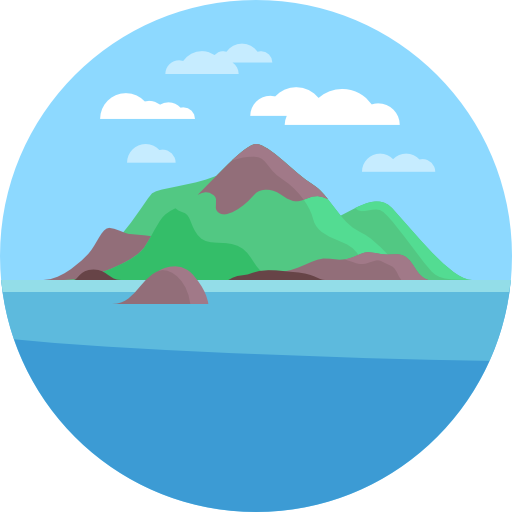 ÖN - FÖR YNGRE FÖRFATTAREÖn är en berättelse med tio kapitel. Kapitel 1 inleder hela berättelsen med en given historia. Varje resterande del inleds med en förutbestämd ramhandling, men där elevernas fantasi kan flöda fritt. Till varje kapitel finns stödfrågor.Eleverna kan skriva enskilt eller i mindre grupper.Skrivprojektet genomförs med fördel på dator, men det går såklart lika bra att använda papper och penna!En lärarhandling av Lina Sandén, Ljungbyhedsskolan, KlippanKapitel 1 - Äntligen!!!Idag är det tisdag och inte vilken tisdag som helst utan den bästa tisdagen i världen. Jag kan knappt fatt att den är här, som jag har räknat ner. Kalendern vid min säng har så många streck från min favoritpenna. Med den pennan har jag gjort ett nytt streck varje kväll innan jag har gått och lagt mig. Nu är äntligen dagen här!!På denna speciella tisdag ska jag få åka på en kryssningssemester med min familj. Fartyget som vi ska åka med heter Vanessa Ocean. Det är megastort och har pooler, rutschbanor, disco och massa annat kul. Jag tror verkligen inte att jag kommer att få det långtråkigt.Vi ska gå på fartyget i Miami som kommer att ta oss ut på Atlanten och sedan vidare in i det Karibiska havet där slutdestinationen är Colombia. Under kryssningen kommer fartyget att göra stopp i olika hamnar i olika länder där vi kommer att få lov att gå av och turista. Nu är det inte många timmar kvar innan det bär iväg på semester med sol, bad och en massa roligheter. Alltså jag kan inte sluta att titta på klockan, vill bara att det ska stå 17:00 så jag kan sätta mig i bilen.Wow, vilket fartyg!!! Bästa semestern!!! Jag har nog kollat in varje centimeter av fartyget (på de områden som jag fick lov att besöka i alla fall). Detta är så coolt. Jag önskar att min bästis var med mig. Middagen var helt okej i min smak. Vi fick gå längs med ett långt bord och plocka vad vi ville äta. Det fanns mycket gott att välja på så här kommer jag inte att gå hungrig. Efter maten blev jag ganska trött. Faktiskt blev hela familjen det så vi valde att gå till hytten för att avsluta dagen. Det kommer ju en ny dag imorgon och då ska det hängas vid poolen. Jag sa god natt och somnade gott av vågornas lätt gungande rytm. Med ett ryck flyger jag av min säng och landar på golvet, huvudet dunkar och det rinner något varmt i pannan på mig. Jag förstår inte riktigt vad som har hänt för jag tror att jag drömmer, en mardröm eller?Jag sätter mig upp och tittar runt i hytten. Alla har vaknat av den häftiga krängningen som fartyget gjorde. Det kommer ut ljud från högtalarna som sitter i varje hytt, men först förstår jag inte vad de säger. Vid nästa utrop hör jag att de säger till oss passagerare att vi ska bege oss upp på däck och hoppa i livbåtarna. Detta händer inte, hinner jag tänka, innan jag blir knuffad ut ur hytten och bort mot trapporna som leder upp till livbåtarna. Väl uppe på däck river vinden i oss alla och regnet piskar så det känns som tusen nålar över hela kroppen. Vi har ingen tid att förlora. Något har gått hemskt fel och enda utvägen är att hoppa i en livbåt...Fortsätt skriva 

Skriv från ögonblicket du vaknar av att båten kränger till och fram till att du ombord i livbåten ser fartyget sjunka. Beskriv personer och händelseförlopp utförligt.Hur går det till när du hoppar i livbåten? Vad händer? Vilka är med i din livbåt?Var är din familj och andra medresenärer?Vad händer när livbåten hamnar i havet?Vad ser du när du tittar upp mot fartyget?Vad var det som hade gått fel med båten? Vem berättade det?Rita en bild på fartyget som du fick lämna.Kapitel 2FÖRUTSÄTTNINGAR: Det har nu gått fyra dagar sedan ni hastigt fick lämna Vanessa Ocean under en fasansfull storm. Det har varit tufft att ta sig fram på det okända havet i livbåten som saknar åror. Inget land i sikte så långt ögat kan se. Stämningen på livbåten är mycket låg för nödpaketet med mat är slut och vattnet som finns i livbåten börjar att sina. Du ligger över kanten och tittar ner i det klarblå havet och får se en sköldpadda. Den är ca en meter under vattnet och simmar bort från livbåten. Du följer sköldpaddan med blicken så länge som du kan se den, när du inte ser den mer får du se något som ser ut som en stolpe som sticker upp från havet. Livbåten gungar sakta men säkert fram och du håller ögonen fast på stolpen. Du vågar inte säga något till de andra för du undrar själv om du ser i syner. Efter en stund ser du att det inte är en stolpe. Det är en palm.
Fortsätt skriva 

Skriv från ögonblicket du ligger och tittar på sköldpaddan och fram till att du och övriga i livbåten ser land. Beskriv personerna som du delar livbåten med. Vad gör de? Hur är de? Hur mår de?Vad gör du när du ser att det är en palm?Vad händer i livbåten då?Varför reagerar ni olika?Två personer blir osams, vem och varför?Vad bestämmer ni er för?Rita en passande bild till detta kapitel.Kapitel 3FÖRUTSÄTTNINGAR: Sakta åker ni med vågornas rörelser och kommer närmare och närmare land. Det tar inte lång tid förrän livbåten sakta glider upp mot den kritvita sanden och stannar till med en liten duns.

Fortsätt skriva 

Skriv från ögonblicket när ni bestämmer er för att försöka komma närmare land och fram till att båten når stranden och några går iland (OBS! Inte du).Beskriv hur ön ser ut från livbåten (många detaljer om vegetationen. OBS! Inga byggnader får synas till).Vad är det första som du/ni lägger märke till?Hörs det några ljud? Lukter?Vem går iland först och varför?Hur är stämningen i livbåten nu?Rita en bild på stranden, båten och/eller ön.Kapitel 4FÖRUTSÄTTNINGAR: Ni har nu alla gått iland och det gungar lite lätt i kroppen från alla de timmar som ni har varit ute på det stora havet. Känslan är svår att beskriva hur skönt det äntligen är med att ha fast mark under sina fötter. Du har inga skor på dig så du kramar om den kritvita sanden direkt med dina tår och känner hur vinden lätt smeker din kind. Du andas ut av lättnad, sluter dina ögon och är glad över att slippa livbåten.Du märker att det är bara du kvar när du öppnar ögonen igen. De andra har gått iväg för att utforska ön, men du vänder dig om för att ta med dig sakerna som är i livbåten.
Fortsätt skriva 

Skriv från ögonblicket när du kliver iland och känner sanden mellan tårna fram till att ni bestämmer er för att utforska ön.Beskriv din känsla när du kliver iland. Vad känner du? Vad tänker du? Vad säger du till de andra?Vilka saker finns i livbåten som kan bli användbara?  Till vilken nytta kommer de att vara på ön? Varför?Eventuell bebyggelse som kan ge er hopp att det finns fler människor på ön?Finns det vatten att dricka på ön? Vem är hungrig och törstig?Vem tar och leder er på ön? Varför?Hur söker ni av ön?Rita en passande bild till kapitlet.Kapitel 5 FÖRUTSÄTTNINGAR: Det är lite svårt att säga vad klockan är då ingen av er har med er någon klocka som fungerar, men som solen står på himlen kan ni se att det börjar gå mot kväll. Ni har undersökt ön lite försiktigt, men inte riktigt vågat ge er iväg på någon längre expedition eftersom ni inte vill gå vilse. Ni tänker att det får blir mer av det nästa dag. En del intressanta saker hann ni se.Den första natten kommer ni att få sova i livbåten som ni har dragit upp från havet då ni inte hinner fixa något annat. Ni har nu alla samlats för kvällen och pratar om hur ni ska kunna överleva på ön utan att svälta eller frysa ihjäl.
Fortsätt skriva 

Skriv från ögonblicket när ni kommer tillbaka efter den första expeditionen fram till att ni går och lägger er.Vad var det som hittades under första rundan på ön som gick att äta? Hur kan ni tillaga det?Hur går ni tillväga för att göra upp en eld?Ni pratar om att bygga ett hus, vindskydd eller liknande. Vilka material finns det att bygga med? Vad är rimligt att bygga?Hur kommer ert hus/boende att se ut? Rita bygget som ni tänker bygga i skalan 1:100Vem kommer att bo med vem? Kapitel 6FÖRUTSÄTTNINGAR: Ni har nu sovit första natten och det var skönt att ligga på fast mark. Visst hade det varit skönt med en vattensäng, men alla har sovit i alla fall. Innan ni alla somnade för natten bestämde ni er för att gå på upptäcktsfärd igen. Ni måste ju hitta saker till bygget, samt mer mat och vatten. Du är bland de sista när ni beger er av ut i det okända. Du kan inte hjälpa att känna att du har kommit till paradiset, trots det som hände på fartyget och rädslan som du kände. Men du vågar inte säga det till någon för du vill inte göra någon arg eller ledsen. Men det är verkligen så fint och fridfullt här.Längre och längre bort från stranden går ni och ni småpratar lite om allt möjligt tills du såg något stort röra sig i ögonvrån. Vad var det?! Såg du verkligen något eller börjar du få solsting…

Fortsätt skriva 

Skriv från ögonblicket du vaknar fram till att du ser vad som rör sig i vegetationen.Hur sov du/ni under natten? Varför?Vad hittar du/ni på upptäcktsfärden?Vad var det ni gick och småpratade om?Vad gör du när du ser att det rör sig bland buskarna?Vilka ljud hör du?Vad är det du ser? Människa, djur, eller en annan varelse?Rita en passande bild till kapitlet. Kapitel 7FÖRUTSÄTTNINGAR: Det har nu gått en vecka sedan ni var på er första spännande upptäcktsfärd på ön.Bygget går framåt och ni börjar få rutin på det ni gör från morgon till kväll, men allt går inte smärtfritt. Saknaden av de som inte är med dig på ön är alltid med dig och ibland så sköljer den över dig som en jättestor våg. Du vill hålla dig sysselsatt hela tiden så du inte tänker för mycket för då blir det jobbigt. 
Fortsätt skriva 

Skriv från ögonblicket du står och lagar mat fram till att du avslutar dina tankar om någon/några du saknar.Vad gör du/ni om dagarna?Vem är det som håller i matlagningen och samlar in mat?Vad är det ni äter mest på ön? Hur tillagas det?Vem är det som håller och leder bygget? Hur går det? Varför?Vem är det du saknar så mycket?Rita en passande bild till kapitlet. Kapitel 8FÖRUTSÄTTNINGAR: Ni är nu inne på den tredje veckan på ön. Allt flyter på som om det vore vilken dag som helst. Ni alla har fått era fasta sysslor och din syssla är att se till så att SOS-meddelandet på stranden hålls i samma skick så att ett flygplan eller en båt kan se ert rop på hjälp. En sten har glidit ner lite av tidvattnet så du får hämta tillbaka den. Vattnet känns skönt mot dina fötter, klockan är inte så mycket men du gillar att vara uppe tidigt. Du brukar sitta och titta på soluppgången.Först så reagerar du inte på det du ser men stannar upp och tittar en gång till ut mot det grunda vattnet, vad var det som flyter där ute? Din puls börjar att stiga. Kan det vara en flaska? Det är en flaska! Yes! Nu kan ni äntligen skicka iväg en flaskpost med nästa tidvatten.Du springer tillbaka till dem andra för att berätta om ditt fynd. Fortsätt skriva 

Skriv från ögonblicket du fixar SOS-stenarna på stranden fram till att ni skickar iväg en flaskpost.Vad är det du ser i vattnet? Hur gör du för att få tag i flaskan?Hur berättar du för de andra? Hur reagerar de andra?Skriv ett brev på svenska där ni beskriver var ni är, hur ön ser ut, hur länge ni har varit där och varför ni hamnade på ön.Översätt brevet till engelska (eftersom ni antar att den som hittar det inte kan svenska).Rita en passande bild till kapitlet. Kapitel 9FÖRUTSÄTTNINGAR: Veckorna rullar på och hoppet om att bli räddade minskar lite varje dag som ni är på ön. Du har fått kompisar som du vanligtvis inte hade haft i skolan och du har verkligen lärt dig att uppskatta maten som serveras då urvalet är ganska magert. Du och din vän är vid strandkanten på den östra sidan av ön för att kasta macka. De bästa stenarna för detta ändamål ligger här. Ni tävlar om vem som kan komma längst. Första målet som ni sätter är där vågorna bryts mot revet.  Du säger efter en stund att ni ska sikta mot båten som är där ute på havet. Du stannar upp och förstår inte riktigt vad du själv just sa, sen skriker du som en galning och……Fortsätt skriva 

Skriv från ögonblicket du står och kastar macka med din kompis fram till att ni upptäcker en båt ute till havs och besättningen ser er.Vad gör du och din kompis? Vad pratar ni om? Hur känner ni er? Hur mår ni?Vad händer när ni ser båten? Hur reagerar du? Hur reagerar din vän?Vad är det för båt som ni ser? Hur märker ni att de har sett er?Rita en passande bild till kapitlet. Kapitel 10FÖRUTSÄTTNINGAR: Äntligen har hjälpen kommit!! Flaskposten som ni skickade iväg hade lyckats åka med havets strömmar som tog den utanför Guadeloupes kust. En fiskare hade fått flaskan i sitt nät. Fiskaren hade sett att det låg något ihoprullat i flaskan och öppnade den. Fiskaren förstod inte vad det stod så lappen fick åka med in till hamnen där en annan fiskare som kunde engelska läste högt för alla som ville lyssna. Efter uppläsningen av brevet blev det fart på många. De flesta hade hört talas om det stora kryssningsfartyget Vanessa Ocean som hade sjunkit. Guadeloupes kustbevakning satte genast av mot ön för att rädda er.  Fortsätt skriva 

Skriv från ögonblicket besättningen kliver iland och berättar vad som har hänt fram till att du kommer hem.Hur fick kustbevakningen reda på var ni fanns?Vad säger besättningsmännen som kliver iland? Hur reagerar ni på räddningen?Hur känns det att lämna ön? Vad kommer du att sakna på ön? Vad kommer du inte att sakna? Varför?Vad händer ombord på resan hem?Hur känner du när du skymtar Miami?Vad är det första du kommer att göra när du kommer tillbaka?Rita en passande bild till kapitlet. 